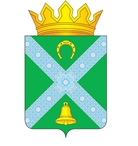 Российская ФедерацияНовгородская область Крестецкий районАдминистрация Новорахинского сельского поселенияП О С Т А Н О В Л Е Н И Еот  09.09.2015 № 170д. Новое РахиноО внесении изменений в муниципальную программу «Устойчивое развитие сельских территорий в Новорахинском сельском поселениина 2015-2020 годы» ПОСТАНОВЛЯЮ:1.Внести изменения в муниципальную программу «Устойчивое развитие сельских территорий в Новорахинском сельском поселении на 2015-2020 годы», утверждённую постановлением Администрации Новорахинского сельского поселения  от 01.12.2014 № 93 (далее –муниципальная программа):1.1. В Главу  7 муниципальной программы   «Объемы и источники финансирования муниципальной программы в целом и по годам реализации (тыс. руб.)» изложить в редакции:Целевые показатели муниципальной программы определяются на основе данных ведомственной отчетности;	1.2. В разделе IV.Мероприятия муниципальной программы строку:изложить в редакции:      1.3. В Приложении 2 Подпрограмма «Организация благоустройства территорий населенных пунктов Новорахинского сельского поселения» муниципальной программы Новорахинского сельского поселения «Устойчивое развитие сельских территорий в Новорахинском сельском поселении  на 2015-2020 годы »:         1.3.1.Раздел 2.Задачи и целевые показатели подпрограммы муниципальной программы изложить в редакции:1.3.2. Раздел 4 Объёмы и источники финансирования  подпрограммы в целом и по годам реализации (тыс. рублей) изложить  в редакции:	«4.Объёмы и источники финансирования  подпрограммы в целом и по годам реализации (тыс. рублей):1.3.3. Мероприятия подпрограммы «Организация благоустройства территорий населенных пунктов  Новорахинского сельского поселения» изложить в редакции:2.Опубликовать постановление в муниципальной газете «Новорахинские вести» и разместить на официальном сайте  Администрации Новорахинского сельского поселения в информационно –телекоммуникационной сети «Интернет».Глава администрации				Г.Н. ГригорьевГодИсточник финансированияИсточник финансированияИсточник финансированияИсточник финансированияИсточник финансированияГодобластной  
   бюджетфедеральный  
    бюджетместные   
 бюджетывнебюджетные
  средствавсего1234562015165,3150,0195190,2700,520160034603462017003460346201800341034120190034103412020003410341ВСЕГО165,3150,01910190,22415,52.Реализация мероприятий подпрограммы «Организация благоустройства территорий населенных пунктов Новорахинского сельского поселения»Администрация сельского поселения 2015-20202.1.1.-2.5.1.Бюджет поселения3202902902902902902.Реализация мероприятий подпрограммы «Организация благоустройства территорий населенных пунктов Новорахинского сельского поселения»Администрация сельского поселения 2015-20202.1.1.-2.5.1.Бюджет поселения120290290290290290№ ппЗадачи подпрограммы, наименование и единицы измерения целевого показателяЗначение целевого показателя по годамЗначение целевого показателя по годамЗначение целевого показателя по годамЗначение целевого показателя по годамЗначение целевого показателя по годамЗначение целевого показателя по годам№ ппЗадачи подпрограммы, наименование и единицы измерения целевого показателя201520162017201820192020123456781.Задача 1: Уборка и озеленение территории Новорахинского сельского поселенияЗадача 1: Уборка и озеленение территории Новорахинского сельского поселенияЗадача 1: Уборка и озеленение территории Новорахинского сельского поселенияЗадача 1: Уборка и озеленение территории Новорахинского сельского поселенияЗадача 1: Уборка и озеленение территории Новорахинского сельского поселенияЗадача 1: Уборка и озеленение территории Новорахинского сельского поселенияЗадача 1: Уборка и озеленение территории Новорахинского сельского поселения1.1.Количество отремонтированных элементов благоустройства, шт.2555551.2.Количество обкошенных населенных пунктов, шт.410151515151.3Количество ликвидированных несанкционированных  свалок , шт.0222221.4Количество рабочих мест предоставленных незанятому населению (по договору с Центром занятости Крестецкого  муниципального района), шт.0221112.Задача 2: Освещение улиц Новорахинского сельского поселенияЗадача 2: Освещение улиц Новорахинского сельского поселенияЗадача 2: Освещение улиц Новорахинского сельского поселенияЗадача 2: Освещение улиц Новорахинского сельского поселенияЗадача 2: Освещение улиц Новорахинского сельского поселенияЗадача 2: Освещение улиц Новорахинского сельского поселенияЗадача 2: Освещение улиц Новорахинского сельского поселения2.1.Количество приобретенных и заманенных ламп, шт.  2020202020202.2.Количество отремонтированных светильников, шт.3030303030303.Задача 3: Содержание мест захоронения на территории Новорахинского сельского поселенияЗадача 3: Содержание мест захоронения на территории Новорахинского сельского поселенияЗадача 3: Содержание мест захоронения на территории Новорахинского сельского поселенияЗадача 3: Содержание мест захоронения на территории Новорахинского сельского поселенияЗадача 3: Содержание мест захоронения на территории Новорахинского сельского поселенияЗадача 3: Содержание мест захоронения на территории Новорахинского сельского поселенияЗадача 3: Содержание мест захоронения на территории Новорахинского сельского поселения3.1.Количество договоров заключенных на уборку территорий мест захоронения, шт.0555554.Задача 4:Организация сбора и вывоза бытовых отходов  и мусораЗадача 4:Организация сбора и вывоза бытовых отходов  и мусораЗадача 4:Организация сбора и вывоза бытовых отходов  и мусораЗадача 4:Организация сбора и вывоза бытовых отходов  и мусораЗадача 4:Организация сбора и вывоза бытовых отходов  и мусораЗадача 4:Организация сбора и вывоза бытовых отходов  и мусораЗадача 4:Организация сбора и вывоза бытовых отходов  и мусора4.1.Число хозяйств, заключивших договора на сбор и вывоз ТБО, ед.501001502002503005Задача 5. Соблюдение требований исполнения нормативных правовых актов  органов  местного самоуправления сельского поселенияЗадача 5. Соблюдение требований исполнения нормативных правовых актов  органов  местного самоуправления сельского поселенияЗадача 5. Соблюдение требований исполнения нормативных правовых актов  органов  местного самоуправления сельского поселенияЗадача 5. Соблюдение требований исполнения нормативных правовых актов  органов  местного самоуправления сельского поселенияЗадача 5. Соблюдение требований исполнения нормативных правовых актов  органов  местного самоуправления сельского поселенияЗадача 5. Соблюдение требований исполнения нормативных правовых актов  органов  местного самоуправления сельского поселенияЗадача 5. Соблюдение требований исполнения нормативных правовых актов  органов  местного самоуправления сельского поселения5.1.Проведение  мероприятий   по муниципальному контролю за  соблюдением  исполнения нормативных правовых актов органов местного  самоуправления сельского  поселения, %100100100100100100годИсточник финансированияИсточник финансированияИсточник финансированияИсточник финансированияИсточник финансированиягодФедеральный бюджетОбластной бюджетМестный бюджетВнебюджетные средстваВсего123456201512012020162902902017290290201829029020192902902020290290№  
п/пНаименование    мероприятияИсполнительСрок 
реализацииЦелевой показатель (номер целевого показателя из паспорта подпрограммы)Источник
финансированияОбъем финансирования
по годам (тыс. руб.):Объем финансирования
по годам (тыс. руб.):Объем финансирования
по годам (тыс. руб.):Объем финансирования
по годам (тыс. руб.):Объем финансирования
по годам (тыс. руб.):Объем финансирования
по годам (тыс. руб.):№  
п/пНаименование    мероприятияИсполнительСрок 
реализацииЦелевой показатель (номер целевого показателя из паспорта подпрограммы)Источник
финансирования2015201620172018201920201234567891011121.Задача 1: Уборка и озеленение территории Новорахинского сельского поселенияЗадача 1: Уборка и озеленение территории Новорахинского сельского поселенияЗадача 1: Уборка и озеленение территории Новорахинского сельского поселенияЗадача 1: Уборка и озеленение территории Новорахинского сельского поселенияЗадача 1: Уборка и озеленение территории Новорахинского сельского поселенияЗадача 1: Уборка и озеленение территории Новорахинского сельского поселенияЗадача 1: Уборка и озеленение территории Новорахинского сельского поселенияЗадача 1: Уборка и озеленение территории Новорахинского сельского поселенияЗадача 1: Уборка и озеленение территории Новорахинского сельского поселенияЗадача 1: Уборка и озеленение территории Новорахинского сельского поселенияЗадача 1: Уборка и озеленение территории Новорахинского сельского поселения1.1.Количество отремонтированных элементов благоустройства, шт.Администрация поселения2015-2020 годы2.1.1бюджет поселения61001001001001001.2Количество обкошенных населенных пунктов, шт.2.1.23050505050501.3Количество ликвидированных несанкционированных  свалок , шт.2.1.3020202020201.4.Количество рабочих мест предоставленных незанятому населению (по договору с Центром занятости Крестецкого  муниципального района), шт.2.1.4010101010102Задача 2: Освещение улиц Новорахинского сельского поселенияЗадача 2: Освещение улиц Новорахинского сельского поселенияЗадача 2: Освещение улиц Новорахинского сельского поселенияЗадача 2: Освещение улиц Новорахинского сельского поселенияЗадача 2: Освещение улиц Новорахинского сельского поселенияЗадача 2: Освещение улиц Новорахинского сельского поселенияЗадача 2: Освещение улиц Новорахинского сельского поселенияЗадача 2: Освещение улиц Новорахинского сельского поселенияЗадача 2: Освещение улиц Новорахинского сельского поселенияЗадача 2: Освещение улиц Новорахинского сельского поселенияЗадача 2: Освещение улиц Новорахинского сельского поселения2.1.Количество приобретенных и заманенных ламп, шт.  2.2.12430303030302.2.Количество отремонтированных светильников, шт.2.2.2.6060606060603.Задача 3: Содержание мест захоронения на территории Новорахинского сельского поселенияЗадача 3: Содержание мест захоронения на территории Новорахинского сельского поселенияЗадача 3: Содержание мест захоронения на территории Новорахинского сельского поселенияЗадача 3: Содержание мест захоронения на территории Новорахинского сельского поселенияЗадача 3: Содержание мест захоронения на территории Новорахинского сельского поселенияЗадача 3: Содержание мест захоронения на территории Новорахинского сельского поселенияЗадача 3: Содержание мест захоронения на территории Новорахинского сельского поселенияЗадача 3: Содержание мест захоронения на территории Новорахинского сельского поселенияЗадача 3: Содержание мест захоронения на территории Новорахинского сельского поселенияЗадача 3: Содержание мест захоронения на территории Новорахинского сельского поселенияЗадача 3: Содержание мест захоронения на территории Новорахинского сельского поселения3.1.Количество договоров заключенных на уборку территорий мест захоронения, шт.2.3.1.020202020204Задача 4:Организация сбора и вывоза бытовых отходов  и мусораЗадача 4:Организация сбора и вывоза бытовых отходов  и мусораЗадача 4:Организация сбора и вывоза бытовых отходов  и мусораЗадача 4:Организация сбора и вывоза бытовых отходов  и мусораЗадача 4:Организация сбора и вывоза бытовых отходов  и мусораЗадача 4:Организация сбора и вывоза бытовых отходов  и мусораЗадача 4:Организация сбора и вывоза бытовых отходов  и мусораЗадача 4:Организация сбора и вывоза бытовых отходов  и мусораЗадача 4:Организация сбора и вывоза бытовых отходов  и мусораЗадача 4:Организация сбора и вывоза бытовых отходов  и мусораЗадача 4:Организация сбора и вывоза бытовых отходов  и мусора4.1.Число хозяйств, заключивших договора на сбор и вывоз ТБО, ед.2.4.1.------5Задача 5. Соблюдение требований исполнения нормативных правовых актов  органов  местного самоуправления сельского поселенияЗадача 5. Соблюдение требований исполнения нормативных правовых актов  органов  местного самоуправления сельского поселенияЗадача 5. Соблюдение требований исполнения нормативных правовых актов  органов  местного самоуправления сельского поселенияЗадача 5. Соблюдение требований исполнения нормативных правовых актов  органов  местного самоуправления сельского поселенияЗадача 5. Соблюдение требований исполнения нормативных правовых актов  органов  местного самоуправления сельского поселенияЗадача 5. Соблюдение требований исполнения нормативных правовых актов  органов  местного самоуправления сельского поселенияЗадача 5. Соблюдение требований исполнения нормативных правовых актов  органов  местного самоуправления сельского поселенияЗадача 5. Соблюдение требований исполнения нормативных правовых актов  органов  местного самоуправления сельского поселенияЗадача 5. Соблюдение требований исполнения нормативных правовых актов  органов  местного самоуправления сельского поселенияЗадача 5. Соблюдение требований исполнения нормативных правовых актов  органов  местного самоуправления сельского поселенияЗадача 5. Соблюдение требований исполнения нормативных правовых актов  органов  местного самоуправления сельского поселения5.1.Проведение  мероприятий   по муниципальному контролю за  соблюдением  исполнения нормативных правовых актов органов местного  самоуправления сельского  поселения, %2.5.1.------